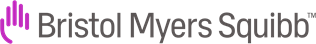 Using Local Service Data to Improve I-O Service Delivery - Programme Application FormBMS are looking to provide practical support and expertise to NHS Cancer Centres who deliver Immuno-Oncology (I-O) treatments to enable them to use local service data to improve I-O service delivery.This support is described by the ‘Using Local Service Data to Improve I-O Service Delivery - Programme Description’ document.Support will be provided as a Service Donation (formerly known as Medical Education Goods & Services) from BMS.Please note this is a Great Britain only activity.What is a Donation?Donations are benefits in-kind or services freely given for the purpose of supporting healthcare, scientific research or education, with no consequent obligation on the recipient organisation, institution and the like to provide goods or services to benefit the company in return.In general, donations are only permitted if they:Are made for the purpose of supporting healthcare, scientific research, or education Do not constitute an inducement to recommend and/or prescribe, purchase, supply, sell or administer specific medicines Are prospective in nature Do not bear the name of any medicine (please note, they may bear the name of the company providing them)Donations and grants to individuals are prohibited. Overview of the Application FormTo help us undertake an assessment of your request and respond to you in a timely manner, please complete the form as per below.Please note that submitting your request for a Donation does not constitute a guarantee of support. Donations are awarded on a first come first served basis, subject to availability and the stated criteria for the Programme. This application from consists of the following sections, each of which must be completed for your proposal to be considered:Organisation and Contact Information Supporting InformationDeclaration 1. Organisation and Contact Information:Please provide details of the NHS organisation making the application:2. Supporting InformationPlease answer the following questions to support your application. The information will be used by the selection process to review donation applications:3. DeclarationConfirmation of the following statements is required to ensure our full compliance with the ABPI Code of Pharmaceutical Practice and anti-bribery legislation.Please note BMS is subject to applicable laws, codes of practice or voluntary reporting related to the collection and reporting of any payments or transfers of value to certain healthcare providers and teaching hospitals and others (collectively, "Financial Transparency Requirements, and the Institution shall cooperate with BMS in its compliance with applicable Financial Transparency Requirements. BMS will disclose any information that it believes is necessary to comply with Financial Transparency Requirements. If requested, the Institution shall promptly provide BMS, in the format BMS requests, with all Information that BMS believes it needs to comply with Financial Transparency Requirements.There will be no personal benefit to the recipient(s) at the healthcare institution or practice.The recipient is a healthcare institution, practice, or organization/association of healthcare professionals (not an individual HCP or any other individual).All materials independently developed by the Programme recipient to communicate details of the Programme will be clearly marked, from the outset, to indicate BMS involvement.No BMS product or medicine will be mentioned as part of the service/goods associated with the Donation.This programme will maintain patient confidentiality at all times and will comply with data protection legislation.Once you have completed this form, please email it to MedicaladminUK@bms.comLegal name of the organisation:Country:Address:Primary contact name 
(person making the application):Primary contact phone:Primary contact email:Request Date:Donation Start Date:After 1st July 2022Donation End Date:Before 31st December 2022About the Trust / Cancer CentreAbout the Trust / Cancer CentreThe current breadth of use of Immuno-Oncology treatments - which tumour types are being treated?The current breadth of use of Immuno-Oncology treatments - which tumour types are being treated?The depth of experience - average number of I-O treatments per monthThe depth of experience - average number of I-O treatments per monthWhich best describes your I-O service model:Which best describes your I-O service model:Specialist Cancer CentreCancer Centre within a large single sited Acute TrustCancer Centre within large multi sited Acute TrustCancer Centre supporting multiple separate Acute TrustsYes/NoYes/NoYes/NoYes/NoThe Trust’s I-O Service Development PlansThe Trust’s I-O Service Development PlansPlease explain your rationale for why you need to develop your I-O Services (from patient, staff, and service perspectives)Please explain your rationale for why you need to develop your I-O Services (from patient, staff, and service perspectives)Answer (max 300 words):Answer (max 300 words):Please describe who is leading your I-O service improvements (clinician(s), nurse(s), service manager)Please describe who is leading your I-O service improvements (clinician(s), nurse(s), service manager)Answer (max 100 words):Answer (max 100 words):Please briefly outline how better I-O service information and insights will help you to develop your I-O servicesPlease briefly outline how better I-O service information and insights will help you to develop your I-O servicesAnswer (max 300 words):Answer (max 300 words):Please briefly describe the ‘support in principle’ that you have from key stakeholders (e.g. Finance, Commissioners) for the need to develop I-O services?Please briefly describe the ‘support in principle’ that you have from key stakeholders (e.g. Finance, Commissioners) for the need to develop I-O services?Answer (max 50 words):Answer (max 50 words):You will typically already be working on I-O service development, to ensure that you are able to make the most of the support, please could you confirm that you will be able to provide:You will typically already be working on I-O service development, to ensure that you are able to make the most of the support, please could you confirm that you will be able to provide:Weekly review and direction from the core I-O service leaders (average 30 mins)Yes/NoAccess to the cross functional stakeholders (pan tumour, AOS, finance, information, commissioner, etc) who contribute to the planning and delivery of I-O servicesYes/NoWeekly input from the project leader who is responsible for preparing the plan and case – c.2 hours per weekYes/NoSupport from Trust Information and Finance teamsYes/NoPlease confirm the above certification statements are correctYes / No (delete as appropriate)